Беседа по профилактике правонарушений«Мы в ответе за свои поступки»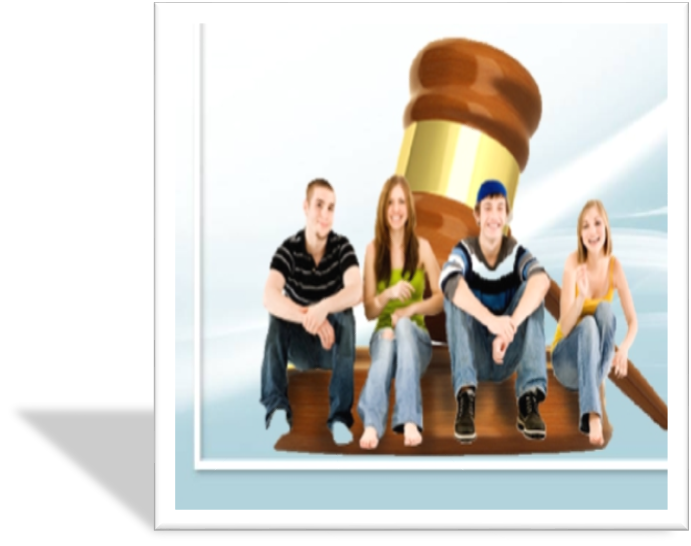 Цель беседы: способствовать воспитанию законопослушного гражданина.Задачи:воспитывать у учащихся чувства ответственности за свои поступки, осознание необходимости и обязательного соблюдения законов;сформировать у воспитанников основные понятия проступок, правонарушение, преступление;развивать умения анализировать поступки других, выражать свои взгляды;воспитывать толерантное отношение к другим людям.Ход беседы:Здравствуйте, ребята! Как видите в руках у меня две нити. (одна прямая, другая извилистая и запутанная)- С чем можно сравнить эти нити? (с жизнью)- А если сейчас сможем найти конец   нити, что это может означать? (Что наша жизнь протекает легко и гладко.)- Что будет если нить запутанна? (трудно найти концы)А применительно к нашей жизни?- Представьте себе, что жизнь любого Человека – это наша нить, и любой заворот и узелок может привести к тяжелым последствиям. Есть такая пословица “от сумы и то тюрьмы не зарекайся” Советский писатель Николай Островский в романе «Как закалялась сталь» сказал такие замечательные слова "Самое дорогое у человека - это жизнь. Она дается ему один раз, и прожить ее надо так, чтобы не было мучительно больно за бесцельно прожитые годы, чтобы не жег позор за подленькое и мелочное прошлое…» Сколько же людей вовремя не вспомнили, что жизнь даётся один раз! Или думали так: если она даётся один раз – надо взять от неё всё. Сколько же людей именно так загубили свои жизни, свои судьбы!- Ребята, вы вступаете в сложный, но интересный возраст 14-15 лет. Вокруг много соблазнов.  И вы должны выбрать правильный путь! Подростки могут свернуть на преступный путь по разным причинам. От банального отсутствия денег, воспитания и условий, до погони за легкими деньгами. Однако, незнание закона не освобождает от ответственности, а умышленное нарушение приводит к тяжелым последствиям.К сожалению, подростки зачастую не задумываются о своих проступках, ошибочно считая, что в этом нет ничего особенного. Даже совершая групповые правонарушения, они не отдают себе отчёт в том, что это противозаконно. Отвечая на вопрос, зачем ты это сделал, никто толком не отвечает. Чаще говорят: «Все пошли, и я пошёл». А в очень многих статьях УК РФ говорится об ответственности за преступления, совершённые группой лиц по предварительному сговору или организованной группой. Часто подростки отвечают, что не знали, что этого делать нельзя, что это наказуемо.Но незнание закона не освобождает от ответственности. По последней статистике ГУИН в настоящее время в России насчитывается около 927000 заключенных, отбывающих наказание в исправительных учреждениях.- Сегодня мы поговорим о правонарушениях, видах ответственности за них, а также рассмотрим типичные ситуации и попробуем найти выход из них. Но прежде объясните значение русских пословиц: «С кем поведешься, от того и наберешься», «С пчелкой водиться - в медке находиться, а с жуком связаться - в навозе оказаться».- Если человек не следует законам, он совершает правонарушение. А что такое правонарушение? Что вы об этом знаете? (ответы детей)Правонарушение – это антиобщественное деяние, причиняющее вред обществу, запрещенное законом и влекущее наказание. За правонарушения дети от 14 до 16 лет могут быть осуждены за их свершение. К ответственности подростки привлекаются с 16 лет. За злостное хулиганство, кражу, изнасилование уголовная ответственность наступает с 14 лет.-Что такое ответственность?Ответственность - необходимость, обязанность отвечать за свои действия, поступки, быть ответственным за них.- Какие виды ответственности вы знаете? (Ответы детей)Существует 4 вида юридической ответственности при нарушениях:I. Уголовная ответственность - предусмотренная уголовным законом обязанность лица, совершившего преступление, понести ответственность за совершенное преступление и претерпеть негативные последствия своего поведения, налагаемые государством в соответствии с уголовным законом.Ситуация к размышлению.Представьте себе ситуацию: 14-летний Саша, решив просто порезвиться, на глазах своихсверстников и окружающих взрослых сильно толкнул 13-летнего Мишу. Тот, не удержавшись, упал на проезжую часть дороги и попал под колесо встречной машины. От полученных травм на вторые сутки несовершеннолетний Миша скончался в больнице. Страшная, но вполне реальная ситуация.Под какие юридические нормы попадает «шутка» несовершеннолетнего Саши?Статья 87 Уголовная ответственность несовершеннолетних гласит:Несовершеннолетними признаются лица, которым ко времени совершения преступления исполнилось четырнадцать, но не исполнилось восемнадцать.Несовершеннолетние могут быть помещены в специальные учебно- воспитательные учреждения закрытого типа органа у правления образования.Срок лишения свободы не может превышать 10 лет.Лишение свободы отбывается несовершеннолетними в воспитательно-трудовых колониях общего и усиленного режима.Статья 88. Видами наказаний, назначаемых несовершеннолетним, являются:–штраф;–лишение права заниматься определённой деятельностью;–обязательные работы;–исправительные работы;–арест;–лишение свободы на определённый срок.II. Административная ответственность применяется за нарушения, предусмотренные кодексом об административных правонарушениях. К административным нарушениям относятся: нарушение правил дорожного движения, нарушение противопожарной безопасности.  За административные правонарушения к ответственности привлекаются с 16 лет. Наказание: штраф, предупреждение, исправительные работы.III. Дисциплинарная ответственность – это нарушение трудовых обязанностей, т.е. нарушение трудового законодательства, к примеру: прогул без уважительной причины.IV. Гражданско–правовая ответственность регулирует имущественные отношения. Наказания к правонарушителю: возмещение вреда, уплата ущерба.За каждое нарушение закона необходимо нести ответственность. Народная мудрость гласит «Не было бы нарушения, не надо бы было нести ответственность».Рассмотрим понятие нарушений:Вам дано три понятия «Проступок. Правонарушение. Преступление».Необходимо к этим понятиям найти определения. – это нарушение закона, за которое предусмотрено наказание для взрослых людей и подростков с шестнадцатилетнего возраста.– это серьезное нарушение закона взрослыми людьми или несовершеннолетними, достигшими возраста привлечения к уголовной ответственности.– это нарушение правил поведения; вызывающее поведение.Правильный ответ.Проступок – это нарушение правил поведения; вызывающее поведение.Правонарушение – это нарушение закона, за которое предусмотрено наказание для взрослых людей и подростков с шестнадцатилетнего возраста.Преступление–это серьезное нарушение закона взрослыми людьми или несовершеннолетними, достигшими возраста привлечения к уголовной ответственности.Рассмотрим несколько ситуаций:Ситуация № 1. Пятиклассник Дима не приезжает в школу с каникул, говорит, что не хочет посещать уроки. Как можно расценить поведение Димы, как проступок, правонарушение или преступление?(Проступок, так как Дима ничего противозаконного не совершил)- Что же он все-таки нарушил тем, что не посещал уроков в школе?(Устав школы, в котором также прописаны права и обязанности всех участников образовательного процесса (администрации школы, учащихся, их родителей, педагогов). Учащиеся в образовательном учреждении обязаны: добросовестно учиться, выполнять задания по теме занятий; не пропускать без уважительной причины занятия и не покидать их раньше окончания, не опаздывать на занятия; бережно относиться к имуществу учреждения и в случае его порчи восстанавливать за счет средств родителей; уважать честь и достоинство других учащихся и работников школы.- Чем же будет считаться нарушение какого-либо пункта устава школы?(Проступком)- Предусмотрено какое-либо наказание за проступок? Какое?(Да.  Ученик может получить за него дисциплинарное наказание, директор может вызвать в школу родителей)- Рассмотрим следующую ситуацию и также попробуем определить, о чем идет речь: о проступке, правонарушении или преступлении.Ситуация № 2. Девятиклассники Саша, Витя и Игорь в выходной день собрались пойти на дискотеку. По дороге они зашли в круглосуточный магазин и купили бутылку вина. В аллее около Дома Культуры ребята распили вино. Как можно расценить их поведение?(Ответственность за правонарушение несет продавец за продажу учащимся спиртного, а также сами учащиеся за приобретение и распитие).- Верно, это административное правонарушение, предусмотренное статьей 20.20 части 1 Кодекса об административных правонарушениях Российской Федерации – «Распитие алкогольной продукции в общественных местах».- Представьте себе следующую ситуацию.Ситуация № 3. Семиклассники Саша, Женя и Максим поджидали детей из начальных классов за углом школы, отбирали у них деньги и говорили, что, если они кому-нибудь расскажут, им не поздоровится. Как можно классифицировать действия Саши, Жени и Максима, как проступок, правонарушение или преступление?(эти ребята совершили преступление)- Вы абсолютно правы. Действия Саши, Жени и Максима действительно противозаконны. Они совершили вымогательство – преступление, предусмотренное ст. 163 Уголовного Кодекса Российской Федерации.(педагог показывает издание «Уголовный Кодекс Российской Федерации»)- В «Уголовном Кодексе Российской Федерации» описаны все виды преступлений, за которые предусмотрена уголовная ответственность.- Для привлечения к уголовной ответственности большое значение имеет возраст. Ни один ребёнок в возрасте младше 14 лет не может быть привлечён к уголовной ответственности и осуждён за совершение преступления. Закон полагает, что до 14 лет ребёнок ещё недостаточно ответственен за свои поступки.Как вы думаете, ребята, какие причины способствуют / препятствуют совершению правонарушений?отказ от вредных привычек;добросовестное отношение к учебе и общественной работе;наличие собственного мнения;самоконтроль за поведением;проблемы в семье;плохое поведение;общение с искусством, природой;алкоголизм и наркомания;выяснение отношений только с помощью силы;пренебрежительное отношение к учебе, знаниям;неуверенность в завтрашнем дне;умений правильно вести дискуссию, спор, умение аргументировано отстаивать свою; позицию, умение слушать других и быть услышанным другими;умение сказать: «НЕТ» негативным проявлениям;умение, словом и делом помочь другому;прекращение связей с антиобщественной средой;осознание отрицательного поведения;низкий уровень правовой культуры;наличие интересов, увлечений.учащимся предлагается, определить:a)   группу причин, способствующих совершению правонарушений (первый столбец);b)   группу причин, препятствующих совершению правонарушений (второй столбец).Вывод. Всегда надо помнить о том, что за совершенные поступки надо отвечать. Всегда помните о том, что главной причиной всех правонарушений является неуважение к закону. Ни один человек в нашем обществе не может отступать от требований правовых норм. В противном случае в действие вступает уголовный кодекс РФ. Помните, совершая проступок, вы не только нарушаете Закон, но и причиняете боль своим родным и близким людям.Октябрь 2022г.